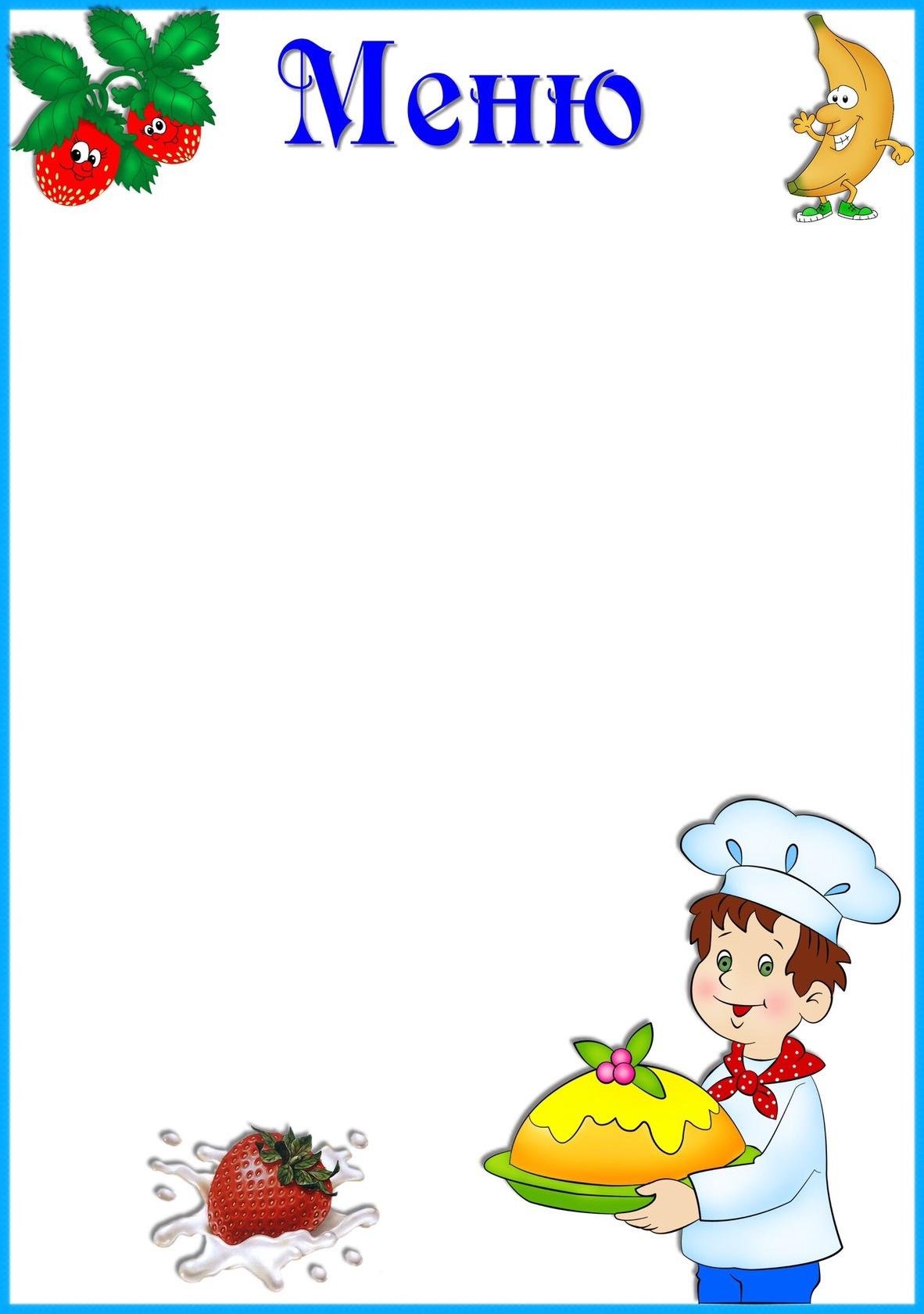 «12» августа 2022г.   Приём  пищи                     Выход, г.Калорийность, ккал/ДжЦенаЗавтракЗавтракЗавтракЗавтракКаша пшённая180/200227,16/951,0716-13Кофейный напиток180/200118,69/496,9316-13Хлеб с сыром40/5171,5/718,0516-13Второй завтракМолоко200117,31/491,158-30ОбедОбедОбедОбедЩи180/200152,84/639,9131-59Рис с овощами100/120203,52/852,131-59Тефтель рыбный60/20113,2/473,9531-59Компот из сухофруктов180/200113,79/476,4231-59Хлеб пшеничный/ржаной 40/50117,5/491,9531-59ПолдникПолдникПолдникПолдникЧай 180/20030/125,62-91Печенье15176,32/738,222-91УжинУжинУжинУжинОмлет натуральный100/120125/523,3519-49Хлеб пшеничный40117,5/491,9519-49Чай180/20030/125,619-49ИТОГО1910,39/7998,4278-42